Calculation of internal forces in statically determinate simply supported beam
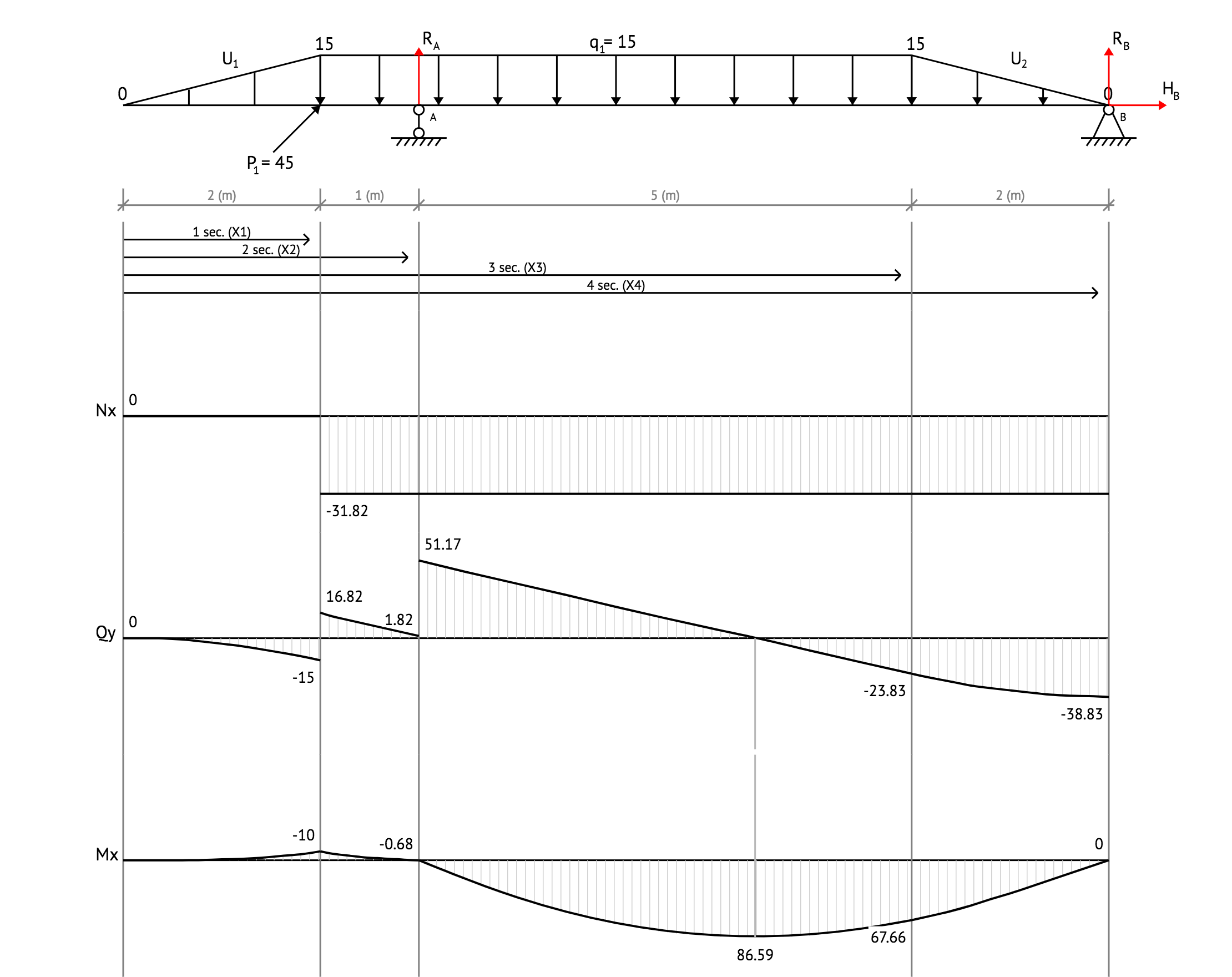 Fig.1 — Scheme of the beamCalculate the reactions at the supports of a beam
1) A beam is in equilibrium when it is stationary relative to an inertial reference frame. The following conditions are satisfied when a beam, acted upon by a system of forces and moments, is in equilibrium.The sum of the moments about the roller support at the point A: The sum of the moments about the pin support at the point B: 2) Calculate reaction of pin support at the point B:since the reaction of the support is negative, on the scheme we point it in the opposite direction.3) Calculate reaction of roller support at the point A:since the reaction of the support is negative, on the scheme we point it in the opposite direction.4) Solve this system of equations:5) The sum of the forces about the Oy axis is zero:Draw diagrams for the beam1) Consider first span of the beam 0 ≤ x1 < 2Determine the equations for the axial force (N):The values of N at the edges of the span:Determine the equations for the shear force (Q):The values of Q at the edges of the span:Determine the equations for the bending moment (M):The values of M at the edges of the span:2) Consider second span of the beam 2 ≤ x2 < 3Determine the equations for the axial force (N):The values of N at the edges of the span:Determine the equations for the shear force (Q):The values of Q at the edges of the span:Determine the equations for the bending moment (M):The values of M at the edges of the span:3) Consider third span of the beam 3 ≤ x3 < 8Determine the equations for the axial force (N):The values of N at the edges of the span:Determine the equations for the shear force (Q):The values of Q at the edges of the span:The value of Q on this span that crosses the horizontal axis. Intersection point: x = 3.41.Determine the equations for the bending moment (M):The values of M at the edges of the span:Local extremum at the point x = 3.41:4) Consider fourth span of the beam 8 ≤ x4 < 10Determine the equations for the axial force (N):The values of N at the edges of the span:Determine the equations for the shear force (Q):The values of Q at the edges of the span:Determine the equations for the bending moment (M):The values of M at the edges of the span:Selection of cross sectionFrom the diagram of bending moments we determine that Mmax = 86.59 (kN × m). Convert measurement units of the maximum bending moment with the SI system: Mmax = 86.59 (kN × m) = 86590 (N × m).
From the shear diagram forces we determine that Qmax = 51.17 (kN). Convert measurement units of the maximum shear force with the SI system: Qmax = 51.17 (kN) = 51170 (N).
The condition for strength at bending stresses is: where: Мmax - maximum value of bending moment;Wx - section modulus about a neutral axis Ox;Calculate the value of the minimum required section modulus: From the database select the nearest larger section number for which: From AISC (American Institute of Steel Construction), select: Channel C12X25The geometric characteristics of the selected section:Section modulus with respect to the axis Ox: Wx = 24 (in3)Section height: h = 12 (in)Section width: b = 3.05 (in)Wall thickness: ts = 0.39 (in)The average thickness of the shelves: tf = 0.5 (in)The static moment (first moment of area) relative to the axis Ox: Sx = 14.6 (in3)The axial moment of inertia about the axis Ox: Ix = 144 (in4)1) Calculate the bending stress of the beam with selected section (Channel C12X25):2) Calculate the torsional stress of the beam with selected section (Channel C12X25):where:  - the maximum value of the shear force; - statical moment (first moment of area) of the cut-off part of the cross section relative to the neutral axis Ox; - the width of the cross section of the beam at the point level; - the moment of inertia of the section relative to the neutral axis Ox;3) According to the theory of maximum tangential stress (third strength theory), calculate the equivalent stresses at the considered points of the selected cross section, according to the formula: where y - distance from the center of gravity of the cross section to a selected point;The torsional stress at the i-th point are calculated by the formula: где  - the static moment (first moment of area) of the cut-off part of the section above the selected point, relative to the X axis; - coordinate of the center of gravity of the cut off part of the section, relative to the X axis;Choose to check 4 points in cross section:1 point - with the coordinate y1 = h/2, static moment (first moment of area) Sx(y = h/2) = 0;2 point - with the coordinate у2 = h/2 – t;3 point - with the coordinate у3 = h/2 – t; Static moment is the same as for the second point;4 point - in the center of the section, with the coordinate у4 = 0;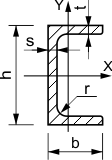 For point 1, :First moment of cut area  since 
For point 2, :For point 3, :For point 4, :First moment of area  equal to the static moment (first moment of area) of half-section Calculate maximum tangential stress in selected points of cross section:Strength checks completed successfully. The section is chosen correctly. Finally from AISC (American Institute of Steel Construction) choose: Channel C12X25Parameters of the selected section:Section modulus with respect to the axis Ox: Wx = 24 (in3)Section height: h = 12 (in)Section width: b = 3.05 (in)Wall thickness: ts = 0.39 (in)The average thickness of the shelves: tf = 0.5 (in)The static moment (first moment of area) relative to the axis Ox: Sx = 14.6 (in3)The axial moment of inertia about the axis Ox: Ix = 144 (in4)